Roller Coaster  Activity Vocabulary Activity. Go to dictionary.com and look for the definition of the following words. Then, write a sentence with the word. Calculating potential energy and kinetic energy 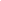 What is the potential energy of an object with a mass equal to 2.5 kg that is located 8.6 meters above the ground? What would happen to the potential energy if the object is placed only 4 meter above the ground? What would be the velocity of the object right before touching the ground? 3. Reflection Questions.What happens to the velocity of the marble when you increase the height of the first drop? Why is always the first loop the biggest one? What would happen if you design a roller coaster in which the last loop is the biggest one? Why? Subject AreasComprehensive Science 1,2, and 3, Physical Science, and Physics Grade Level(s) 6th to 12th grade Learning Objective(s)Explain what potential gravitational energy is Describe energy transformation and conservation in a close systemAnalyze the relationship between potential gravitational energy and kinetic energy . Vocabulary wordDefinitionPotential energyGravitational potential energyKinetic energy Mechanical energy Law of conservation of energyListFormula and calculationsAnswerListFormula and calculationsAnswer